Structurer sa pensée – découvrir les objets - découper des carrés – respecter un rythme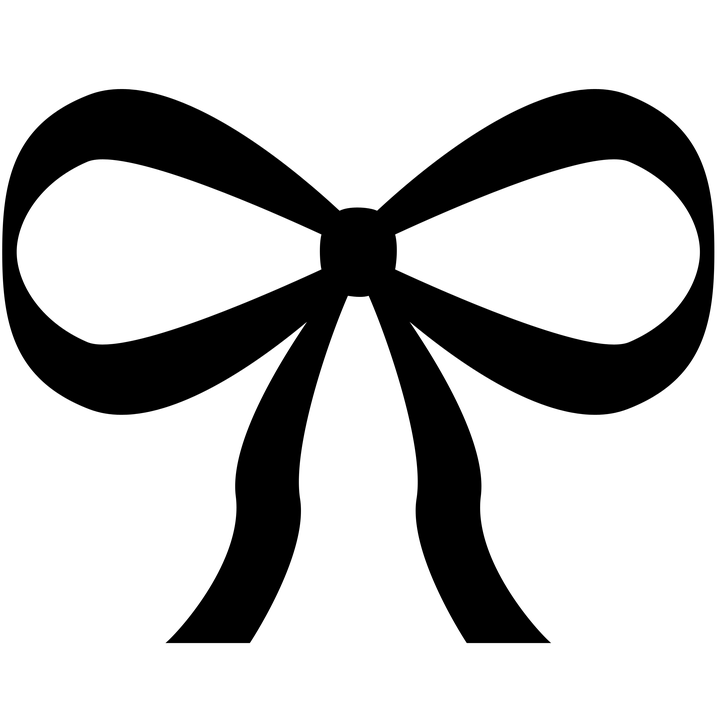 Structurer sa pensée – découvrir les objets - découper des carrés – respecter un rythme